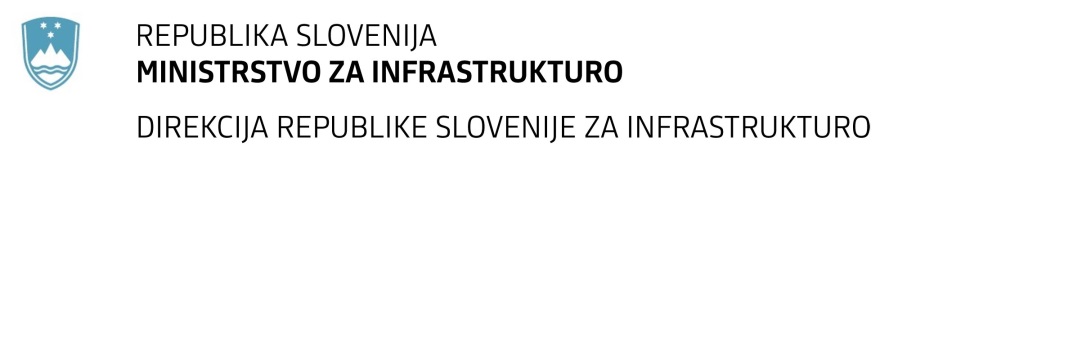 SPREMEMBA RAZPISNE DOKUMENTACIJE za oddajo javnega naročila Obvestilo o spremembi razpisne dokumentacije je objavljeno na "Portalu javnih naročil" in na naročnikovi spletni strani. K obvestilu o spremembi je na naročnikovi spletni strani priložen čistopis spremenjenega dokumenta. Obrazložitev sprememb:Spremembe so sestavni del razpisne dokumentacije in jih je potrebno upoštevati pri pripravi ponudbe.Številka:43001-336/2020-01oznaka naročila:A-97/20 S   Datum:07.09.2020MFERAC:2431-20-001187/0Izdelava projektne dokumentacije rekonstrukcije državnih cest na območju Škofljice z ureditvijo podvoza G2-106 v km 0,261 pod železniško progoSpremenjena je »Podrobna specifikacija IZP in PZI« v točki 4.6, skladno s pojasnilom št. 1.Spremenjena je »Podrobna specifikacija IZP in PZI« med točkami 4.6 in 4.11, skladno s pojasnilom št. 2Spremenjena je »Podrobna specifikacija IZP in PZI« v točki 6.3, skladno s pojasnilom št. 3Spremenjena je »Podrobna specifikacija IZP in PZI« v zavihku PRILOGA 1, pozicija B26, skladno s pojasnilom št. 5Spremenjena je »Podrobna specifikacija IZP in PZI« v zavihku PRILOGA 1, celotna vrstica 15, skladno s pojasnilom št. 7